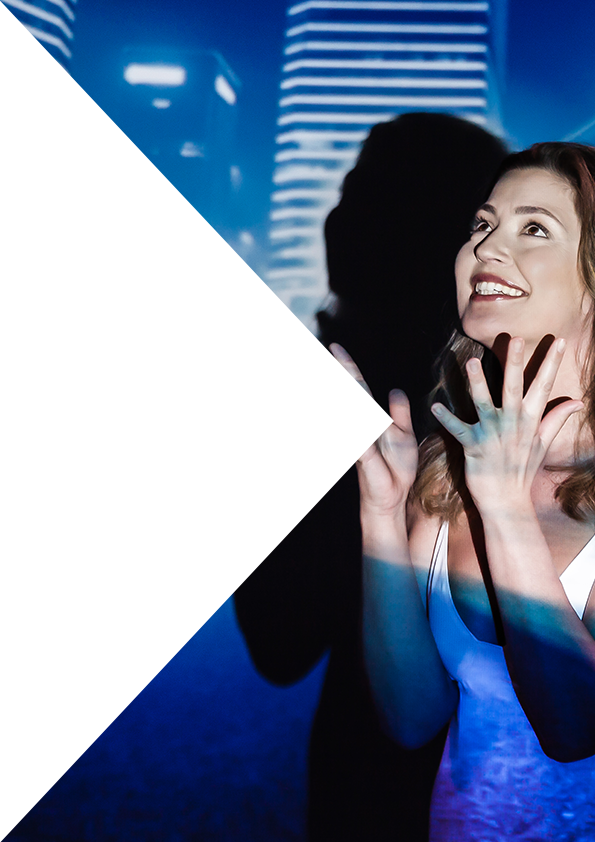 datum: ………………………………… event: ……………………………………………………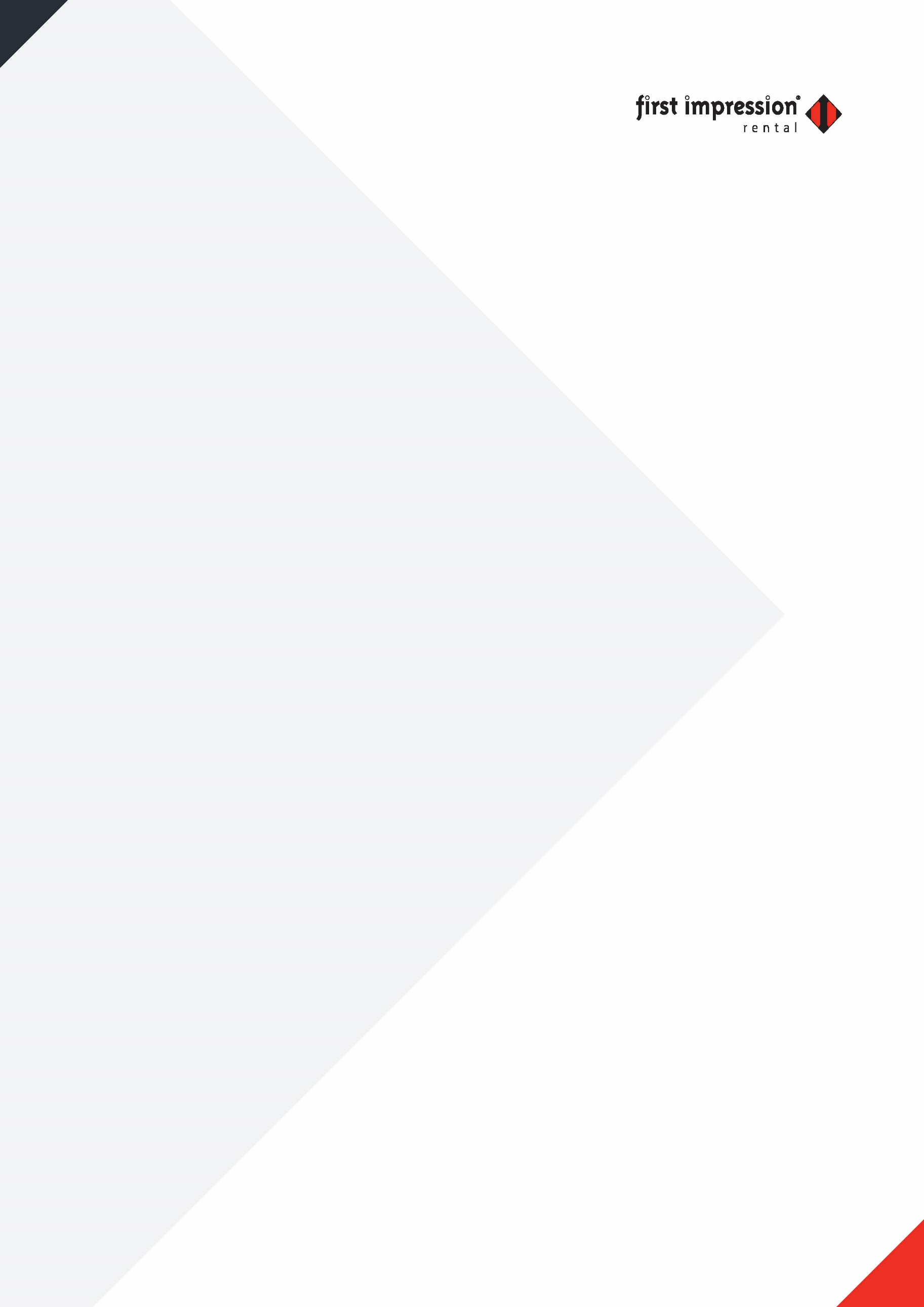 

Binnenkort bezoeken jullie een van onze live studio’s. Met veel plezier ontvangen wij jullie en jullie gasten voor een livestream, opname, repetitie en/of een bezoek aan ons Experience Center

Een vriendelijk verzoek om onderstaande gastenlijst volledig in te vullen. Is er voor een gast ook een titelbalk benodigd?  Geef dit dan in de laatste kolom aan. (lower thirds zijn excl.) firstimpression.nl/experience-center 	
VoornaamAchternaamOrganisatieFunctieTitelbalk benodigd?Online/fysiek aanwezig?